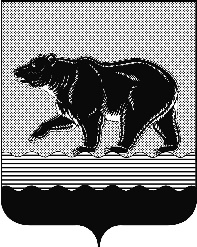 СЧЁТНАЯ ПАЛАТАГОРОДА НЕФТЕЮГАНСКА16 микрорайон, 23 дом, помещение 97, г. Нефтеюганск, 
Ханты-Мансийский автономный округ - Югра (Тюменская область), 628310  тел./факс (3463) 20-30-55, 20-30-63 E-mail: sp-ugansk@mail.ru www.admaugansk.ru Заключение на проект изменений муниципальной программы города Нефтеюганска «Развитие жилищно-коммунального комплекса и повышение энергетической эффективности в городе Нефтеюганске»Счётная палата города Нефтеюганска на основании статьи 157 Бюджетного кодекса Российской Федерации, Положения о Счётной палате города Нефтеюганска, рассмотрев проект изменений в муниципальную программу города Нефтеюганска «Развитие жилищно-коммунального комплекса и повышение энергетической эффективности в городе Нефтеюганске» (далее по тексту – проект изменений), сообщает следующее:1. При проведении экспертно-аналитического мероприятия учитывалось наличие экспертизы проекта изменений в муниципальную программу:1.1. Департамента финансов администрации города Нефтеюганска на предмет соответствия бюджетному законодательству Российской Федерации и возможности финансового обеспечения его реализации из бюджета города Нефтеюганска.1.2. Департамента экономического развития администрации города Нефтеюганска на предмет соответствия:- проекта изменений Порядку принятия решения о разработке муниципальных программ города Нефтеюганска, их формирования, утверждения и реализации, утверждённому постановлением администрации города Нефтеюганска от 18.04.2019 № 77-нп «О модельной муниципальной программе города Нефтеюганска, порядке принятия решения о разработке муниципальных программ города Нефтеюганска, их формирования, утверждения и реализации» (далее по тексту – Порядок от 18.04.2019 № 77-нп):- программных мероприятий целям муниципальной программы;- сроков реализации муниципальной программы задачам;- целевых показателей, характеризующих результаты реализации муниципальной программы, показателям экономической, бюджетной и социальной эффективности;- требованиям, установленным нормативными правовыми актами в сфере управления проектной деятельностью.2. Предоставленный проект изменений соответствует Порядку от 18.04.2019 № 77-нп.  3. Проектом изменений планируется:3.1. В паспорте муниципальной программы в строке «Параметры финансового обеспечения муниципальной программы» увеличить объём финансирования муниципальной программы на 3 426,42118 тыс. рублей.3.2. По основному мероприятию:3.2.1. «Возмещение газораспределительным организациям разницы в тарифах, возникающей в связи с реализацией населению сжиженного углеводородного газа по социально-ориентированным тарифам» по соисполнителю департаменту жилищно-коммунального хозяйства администрации города Нефтеюганска уменьшить средства бюджета автономного округа в общей сумме 156,6 тыс. рублей (2020 год на 50,7 тыс. рублей, 2021 год на 52,5 тыс. рублей, 2022 год на 53,4 тыс. рублей).3.2.2. «Реализация энергосберегающих мероприятий в муниципальном секторе» по соисполнителю:- департаменту образования и молодёжной политики администрации города Нефтеюганска на 2020 год увеличить местный бюджет в сумме 3 504,331 тыс. рублей на выполнение электромонтажных работ в                 МБОУ «СОШ № 13»; - комитету культуры и туризма администрации города на 2020 год увеличить местный бюджет в сумме 133,465 тыс. рублей.Указанную выплату планируется произвести на основании акта выполненных работ от 11.11.2019 в рамках заключенного Муниципальным бюджетным учреждением культуры Театр кукол «Волшебная флейта» (далее по тексту - Учреждение) энергосервисного договора от 14.01.2019                            № Ф.2018.706997 на выполнение работ (оказание услуг), направленных на энергосбережение и повышение энергетической эффективности использования энергетических ресурсов (электрической энергии) (далее по тексту - договор от 14.01.2019 № Ф.2018.706997).Заключался договор от 14.01.2019 № Ф.2018.706997 в соответствии с Федеральным законом от 05.04.2013 № 44-ФЗ «О контрактной системе в сфере закупок товаров, работ, услуг для обеспечения государственных и муниципальных нужд» (далее по тексту – Закон о контрактной системе).Предметом договора от 14.01.2019 № Ф.2018.706997 являлось осуществление Исполнителем действий (оказание услуг, выполнение работ), направленных на энергосбережение и повышение энергетической эффективности использования энергетических ресурсов (электрической энергии) в Учреждении с целью достижения размера экономии, определённого по результатам торгов, которые оплачиваются Заказчиком исходя из размера экономии электрической энергии, возникающей в результате осуществления Исполнителем энергосберегающих мероприятий, на условиях и в порядке, предусмотренных указанным Договором.Срок действия договора от 14.01.2019 № Ф.2018.706997 до полного исполнения обязательств, но не позднее 31.12.2023 года.В рамках экспертизы представлено дополнительное соглашение № 1 к договору от 14.01.2019 № Ф.2018.706997, согласно которому, стороны пришли к соглашению о его расторжении с 11.11.2019, а также оплаты полной стоимости установленного оборудования (в том числе все затраты исполнителя по производству пуско-наладочных работ на объекте заказчика) в размере 133 464 рубля 50 копеек.Согласно пункту 9.1 договора от 14.01.2019 № Ф.2018.706997 оплата осуществляется исходя из размера предусмотренных указанным договором экономии в натуральном выражении соответствующих расходов заказчика на поставки энергетических ресурсов, а также процента такой экономии, определённой в стоимостном выражении по ценам (тарифам) на соответствующие энергетические ресурсы, фактически сложившимся за период исполнения договора.Пунктом 7.9 договора от 14.01.2019 № Ф.2018.706997 предусмотрено, что в случае выявления не определенных в договоре факторов, влияющих на объём потребления электрической энергии, Исполнитель и Заказчик вносят необходимые изменения в настоящий Договор.Разделом 14 договора от 14.01.2019 № Ф.2018.706997 установлен порядок расторжения и изменения договора, а также его оплаты. Вместе с тем, договором от 14.01.2019 № Ф.2018.706997 не предусмотрен порядок оплаты поставки светильников, а также выполнение пуско-наладочных работ.Частью 2 статьи 34 Закона о контрактной системе установлено, что при заключении и исполнении контракта изменение его условий не допускается, за исключением случаев, предусмотренных Законом о контрактной системе. Изменение существенных условий контракта при его исполнении не допускается, за исключением их изменения по соглашению сторон в случаях, предусмотренных статьёй 94 Закона о контрактной системе.  В нарушение вышеназванных норм, Учреждением при исполнении договора от 14.01.2019 № Ф.2018.706997 заключено дополнительное соглашение, изменяющее порядок оплаты Договора от 14.01.2019                          № Ф.2018.706997.3.2.3. «Благоустройство и озеленение города» по ответственному исполнителю департаменту жилищно-коммунального хозяйства администрации города Нефтеюганска на 2020 год уменьшить местный бюджет в сумме 54,662 тыс. рублей на основании заключения Счётной палаты (необоснованно завышалась сметная стоимость работ).3.2.4. «Региональный проект «Формирование комфортной городской среды» по ответственному исполнителю департаменту жилищно-коммунального хозяйства администрации города Нефтеюганска на 2020 год уменьшить бюджет автономного округа в сумме 0,11282 тыс. рублей.4. Финансовые показатели, содержащиеся в проекте изменений, соответствуют расчётам, предоставленным на экспертизу.	По итогам проведения финансово-экономической экспертизы, предлагаем направить проект муниципальной программы на утверждение.Заместитель председателя 				            	 Э.Н. ХуснуллинаИсполнитель:инспектор инспекторского отдела № 1 Филатова Юлия Евгеньевна тел. 8 (3463) 203948